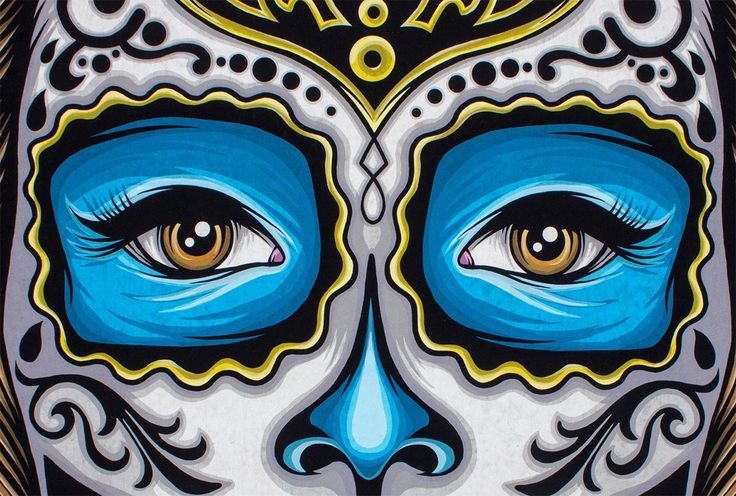 “DIA DE LOS MUERTOS” Fundraiser Benefiting the Dominguez Dream Elementary School StudentsSaturday, November 13th, 2021 | 6p.m. | www.DominguezDream.orgSponsorship Levels & BenefitsFOUNDING SPONSOR $200,000Welcome Remarks and Introduce Keynote Speaker“Presented By” on all Event Marketing Materials and Event PageDigital Ad to be Emailed to all GuestsSponsor Recognition and Logo on Invitation EmailLogo and Website LinkLogo on Social Media OutreachLogo on all Marketing MaterialsLogo on Auction Web PageOpportunity to Volunteer at Partner SchoolsPREMIER & PRESENTING SPONSOR $100,000Speaking opportunity during ProgramDedicated Slide during ProgramRecognition during ProgramLogo and Link on Landing Page“Presented By” and Logo on all Event Marketing and Event PageSponsor Recognition and Logo on all Event CommunicationsLogo and Website Link, Social MediaLogo on Auction Web PageTable of 8EMPOWERMENT SPONSOR $50,000Sponsor Recognition and Logo on Invitation EmailLogo on Landing PageLogo and Website LinkLogo on Social Media OutreachLogo on Event Sponsor PageLogo on all Marketing MaterialsLogo on Auction Web Page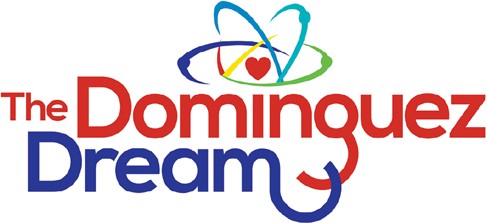 Table of 8 STUDENTS MATTER SPONSOR $25,000Sponsor Recognition and Logo on Invitation EmailLogo and Website LinkLogo on Social Media OutreachLogo on Event Sponsor PageLogo on all Marketing MaterialsTable of 8 WELL-BEING SPONSOR $10,000Company Name and Website LinkCompany Name on Social Media OutreachCompany Name on Event Sponsor PageCompany Name on all Marketing Materials4 TicketsDREAM SPONSOR $5,000Company Name and Website LinkCompany Name on Social Media OutreachCompany Name on Event Sponsor Page4 TicketsINFLUENCER SPONSOR $2,500Company Name on Social Media OutreachCompany Name and Website Link2 Tickets GAME CHANGER SPONSOR $1,500Company Name on Event Sponsor Page2 TicketsThank you for your support!Sponsorship Commitment FormSPONSORSHIP LEVELD Founding Sponsor $200,000D Premier & Presenting Sponsor $100,000D Empowerment Sponsor $50,000D Students Matter Sponsor $25,000D Well Being Sponsor $10,000D Dream Sponsor $5,000D Influencer Sponsor $2,500D Game Changer Sponsor $1,500For inclusion in all marketing materials please provide       company name and logo by Oct. 1st, 2021.CONTACT INFORMATIONName		Title		 Company				 Address	City		State           Zip Code  	 Phone	Email  	I am authorized and agree to commit to the sponsorship level indicated above. By signing below on this form, I am confirming sponsorship for The Dominguez Dream fundraising event.Signature	Date  	METHOD OF PAYMENTD Online: Please visit dominguezdream.org/events to submit your online payment.D Check: Please mail your completed Sponsorship Commitment Form and a check made payable toThe Dominguez Dream to the address below.D Invoice: Please submit a scanned copy of your completed Sponsorship Commitment Form and request to be invoiced to Adrienne@DominguezDream.orgFor more Information, please contact Adrienne Selekman 213-393-6589 or Emma Strouse 916-205-6294The Dominguez Dream 4540 Duckhorn Drive, Suite 100 Sacramento, CA 95834 | email: Emma@dominguezdream.orgThank you for your support!